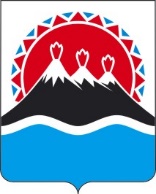 П О С Т А Н О В Л Е Н И ЕПРАВИТЕЛЬСТВА  КАМЧАТСКОГО КРАЯ                   г. Петропавловск-КамчатскийВ соответствии с Основами законодательства Российской Федерации о культуре, Федеральным законом от 22.08.1996 № 126-ФЗ «О государственной поддержке кинематографии Российской Федерации», Стратегией государственной культурной политики на период до 2030 года, утвержденной распоряжением Правительства Российской Федерации от 29 февраля 2016 года             № 326-р,ПРАВИТЕЛЬСТВО ПОСТАНОВЛЯЕТ:1.	Создать Совет по развитию кинематографии в Камчатском крае в составе согласно приложению 1 к настоящему постановлению.2.	Утвердить Положение о Совете по развитию кинематографии в Камчатском крае согласно приложению 2 к настоящему постановлению.3.	Настоящее постановление вступает в силу через 10 дней после дня его официального опубликования. Приложение 1 к постановлению Правительства Камчатского краяот______________№_______Состав Совета по развитию кинематографии в Камчатском крае Приложение 2 к постановлению Правительства Камчатского краяот______________№_______Положение о Совете по развитию кинематографии в Камчатском крае1.	Совет по развитию кинематографии в Камчатском крае (далее - Совет) является постоянно действующим совещательным органом при Правительстве Камчатского края по вопросам осуществления мер государственной поддержки кинематографии, привлечения организаций кинематографии к осуществлению производства аудиовизуальной продукции на территории Камчатского края.2.	Совет в своей деятельности руководствуется Конституцией Российской Федерации, законодательными и иными правовыми актами Российской Федерации и Камчатского края, настоящим Положением.3.	Совет осуществляет свою деятельность в соответствии с комплексным планом мероприятий по развитию кинематографии в Камчатском крае, утвержденным распоряжением Правительства камчатского края, во взаимодействии с органами государственной власти, органами местного самоуправления, общественными, некоммерческими и иными организациями, деятелями культуры и субъектами предпринимательской деятельности.4.	Основными задачами Совета являются:1)	участие в реализации государственной политики в области развития кинематографии в Камчатском крае, решений Президента и Правительства Российской Федерации, решений губернатора и Правительства Камчатского края в области развития кинематографии в Камчатском крае;2) разработка предложений по повышению эффективности государственной поддержки организаций кинематографии, осуществляющих производство аудиовизуальной продукции (части аудиовизуальной продукции) на территории Камчатского края;3)	привлечение организаций кинематографии к осуществлению производства аудиовизуальной продукции (части аудиовизуальной продукции) на территории Камчатского края.5.	Основными функциями Совета являются: 1)	рассмотрение вопросов развития кинематографии на территории Камчатского края; 2)	принятие решений в рамках конкурсного отбора на право получения организациями кинематографии, осуществляющими производство аудиовизуальной продукции (части аудиовизуальной продукции) на территории Камчатского края, субсидий из краевого бюджета;3)	согласование кино- и видеосъемок на территории Камчатского края;4)	формирование комплексного плана мероприятий по развитию кинематографии в Камчатском крае;5) 	анализ и оценка эффективности осуществления мер государственной поддержки развития кинематографии в Камчатском крае;6)	подготовка предложений, направленных на привлечение организаций кинематографии к осуществлению производства аудиовизуальной продукции (части аудиовизуальной продукции) на территории Камчатского края;7)	участие в разработке проектов правовых актов по вопросам развития кинематографии в Камчатском крае.6.	Совет для выполнения возложенных на него задач имеет право: 1)	запрашивать информацию по вопросам, отнесенным к компетенции Совета;2)	заслушивать и привлекать к работе Совета представителей органов государственной власти, органов местного самоуправления, общественных, некоммерческих и иных организаций, деятелей культуры и субъектов предпринимательской деятельности; 3)	создавать рабочие группы;4)	вносить губернатору и в Правительство Камчатского края предложения по вопросам кинематографии.7.	Совет формируется в составе председателя Совета, заместителя председателя Совета, секретаря Совета и членов Совета. 8.	Совет осуществляет свою деятельность в соответствии с комплексным планом мероприятий по развитию кинематографии в Камчатском крае, утвержденным распоряжением Правительства Камчатского края.9.	Председатель Совета:1)	определяет время и место проведения заседания Совета;2)	утверждает перечень вопросов, подлежащих рассмотрению на заседании Совета (далее – перечень вопросов);3)	проводит заседание и подписывает протокол заседания Совета.10.	В отсутствие председателя Совета его функции выполняет заместитель председателя Совета. 11.	Секретарь Совета:1)	формирует перечень вопросов, и после его утверждения председателем Совета, но не позднее чем за пять рабочих дней до заседания Совета, информирует членов Совета о перечне вопросов, времени и месте проведения заседания Совета, направляет им материалы, а также размещает перечень вопросов и материалы в информационно-телекоммуникационной сети «Интернет» на официальном сайте исполнительных органов государственной власти Камчатского края (далее – официальный сайт);2)	по поручению председателя Совета приглашает на его заседание заинтересованных лиц;3)	оформляет протокол заседания Совета и размещает его в течение трех рабочих дней после подписания в информационно-телекоммуникационной сети «Интернет» на официальном сайте исполнительных органов государственной власти Камчатского края;4)	исполняет иные поручения председателя Совета по вопросам организации и проведения заседаний Совета. 12.	Члены Совета имеют право знакомиться до заседания Совета со всеми документами и информацией, касающимися перечня вопросов, вносить предложения по перечню вопросов, выступать на заседаниях Совета, инициировать внеочередные заседания Совета, заблаговременно представлять в письменной форме мнение по перечню вопросов, в случае отсутствия возможности участвовать в заседании Совета.13.	Заседания Совета проводятся не реже одного раза в шесть месяцев. В случае инициирования членов Совета внеочередного заседания он направляет председателю Совета предложение о проведении внеочередного заседания Совета с приложением необходимых документов и материалов.14.	Заседание Совета считается правомочным, если на нем присутствуют более половины его членов. Члены Совета участвуют в заседаниях лично. 15.	Решения Совета принимаются большинством голосов присутствующих на заседании членов Совета, с учетом письменных мнений, членов Совета, у которых отсутствует возможность участвовать на заседании Совета. В случае равенства голосов решающим является голос председателя Совета. Решения, принимаемые на заседаниях Совета, оформляются протоколом.Протокол подписывается в течение двух рабочих дней со дня проведения заседания Совета. В случае несогласия с принятым решением член Совета вправе изложить в письменной форме мнение, которое подлежит приобщению к протоколу заседания Совета.16. Решения Совета, принятые в соответствии с его компетенцией, являются обязательными для исполнения субъектами правоотношений, на которых они направлены.17. Протоколы заседаний Совета и материалы к ним хранятся в Министерстве культуры Камчатского края, осуществляющем организационно-техническое обеспечение деятельности Совета, пять лет.[Дата регистрации]№[Номер документа]О Совете по развитию кинематографии в Камчатском краеВременно исполняющий обязанности Председателя Правительства - Первого вице-губернатора Камчатского края[горизонтальный штамп подписи 1]А.О. КузнецовКоростелев Дмитрий Анатольевич- временно исполняющий обязанности  заместителя председателя Правительства Камчатского края – председатель Совета;Айгистова Светлана Владимировна- временно исполняющий обязанности министра культуры Камчатского края – заместитель председателя Совета;Шевцова Екатерина Александровна- главный специалист отдела культурной политики Министерства культуры Камчатского края, секретарь Совета;Балаховский Максим Анатольевич- генеральный директор общества с ограниченной ответственностью «Хелипро»;Богомолова Ольга Ивановна- заместитель директора, начальник службы информационных программ государственная телевизионная и радиовещательная компания «Камчатка» филиала федерального государственного унитарного предприятия «Всероссийская государственная телевизионная и радиовещательная компания»;Виттер Ирина Васильевна- заведующая сектором краеведения краевого государственного бюджетного учреждения «Камчатская краевая научная библиотеки им. С.П. Крашенинникова», историк, краевед;Гаврилов Сергей Витальевич- старший научный сотрудник краевого государственного бюджетного учреждения «Камчатский краевой объединенный музей», писатель, краевед; Горелова Юлия Олеговна- заместитель Министра образования Камчатского края;Зайцева Екатерина Александровна- директор спецпроектов общества с ограниченной ответственностью «Масс Медиа ТВ Центр»;Крупин Алексей Анатольевич- педагог дополнительного образования детского технопарка «Кванториум Камчатка» краевого государственного бюджетного учреждения дополнительного образования «Камчатский центр детского и юношеского технического творчества»;Лассаль Елена Владимировна- заместитель руководителя Агентства- начальник отдела развития туризма, продвижения туристического продукта и внешних связей;Мороз Михаил Александрович- индивидуальный предприниматель, руководитель киностудии «Readyfilms»;Морозова Юлия Сергеевна- временно исполняющий обязанности министра экономического развития и торговли Камчатского края;Названов Сергей Владимирович- заместитель министра инвестиций и предпринимательства Камчатского края – начальник отдела инвестиционной политики;Пегуров Владимир Александрович- заместитель Министра - начальник отдела экономического планирования и контроля Министерства культуры Камчатского края;Рыбалов Владимир Игоревич- эксперт-аналитик отдела сопровождения инвестиционных проектов акционерного общества «Корпорация развития Камчатского края»;Слепова Наталья Юрьевна- исполняющий обязанности начальника Управления культуры, спорта и молодежной политики администрации Петропавловск-Камчатского городского округа;Терновых Евгений Алексеевич- художественный руководитель молодежного творческого объединения «Блик»;Течко Сергей Леонидович- временно исполняющий обязанности министра финансов Камчатского края;Яклина Яна Борисовна- исполнительный директор киноцентра «Лимонад» общества с ограниченной ответственностью «Шамса-Холдинг».